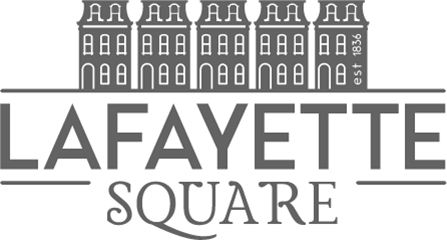 LAFAYETTE SQUARE NEIGHBORHOOD ASSOCIATION SqWires 7 PM14 February 2024AGENDACALL TO ORDER    7pm 	Chris Budde
Welcome New Residents 	president@lafayettesquare.org 
Review and approve December 2023 / January 2024 MinutesMotion to approve by Ty Lipe; second by Marlane Budde
GUEST SPEAKERS8th WARD ALDERMAN REPORT 	Cara Spencer	spencerc@stlouis-mo.gov Unable to attendPOLICE REPORT-3rd District	Officer Rojas	rrojas@slmpd.org Unable to attendSTL Community Development Administration	Nahuel FeferUnable to attendNEIGHBORHOOD ORGANIZATION UPDATESBarr Branch Library	Tiger Reed	treed@slpl.org Remains a warming center during open hoursAdult reading challenge for 2024Black History Month celebration this weekend slpl.org -> events tab for all upcoming eventsLafayette Prep Academy (LPA)	Dee Dee Arms, Director of 	Development and CommunicationsNo updates
Lafayette Park Conservancy (LPC) 	Michael Bushur, Executive Director		Michael.Bushur@lafayettepark.org Wreath laying ceremony this weekend at the Washington Statute; was cleaned this weekLafayette Square Arts Council	Donna Korando	acls@lafayettesquare.org Hearts on the Square thanks to the Art Council with help from neighbors & local schoolsConcerts start 6/1
NEW AND ON-GOING BUSINESS2024 Budget Approval	Tatiana Clader	treasurer@lafayettesquare.orgMotion to approved by Patty Carlton; second by Marlane  BuddeTaxing District Update	Tom Murphy / Pat Faust	faustsquared@gmail.comMeetings went well; detail summary on the websiteSurvey to all residents of Lafayette SquarePocket Park Update	Tom MurphyNo updatesUpdate on Legal Action for Problem Properties	Christina Ryan	pastpresident@lafayettesquare.orgStill in the discovery phase2024 Charitable Donations	Chris Budde	president@lafayettesquare.orgCall for nominations from membership; send to Chris by  3/1/24COMMITTEE REPORTSTreasurer’s Report (Jan/Apr/Jul/Oct) 	Tatiana Clader 	treasurer@lafayettesquare.org No updatesBusiness Affairs	Bart Lissner	lsba@lafayettesquare.org No updatesFundraising 	Jill Peckinpaugh 	fundraising@lafayettesquare.org Easter Egg Hunt on 3/30 at 10:00am in collaboration with LPUMC and Moms on the SquareMoving forward with Antique Fair on 6/1 from 10-4Vintage baseball gamePackard cars and antique trucksFood vendorsSame day as the first summer concert in the parkCocktails on the Plaza will be held in MayMembership 	Erika WashingtonMay be in need of a new membership chairPlease reach out to Christ at president@lafayettesquare.org 	membership@lafayettesquare.org Preservation	Marsha Delcour No updates	preservation@lafayettesquare.org Communications 	Tim Strickfaden	communications@lafayettesquare.org No updatesSafety 	George Boulware	safety@lafayettesquare.org Volunteer opportunity with cleaning  police substation - looking for a group of 4 volunteers to clean the substation on a quarterly basis Improvements/Maintenance	Mitch Hunt/Matt Negri	improvements@lafayettesquare.org
	maintenance@lafayettesquare.org No updates
Beautification 	Linda Weiner	linderweiner@gmail.comNo updates

ANNOUNCEMENTSNext Board Meeting: Tuesday, 05 MarchNext General Meeting: Wednesday, 13 March 7pm @SqWires ADJOURN

LSNA Membership Sign Up 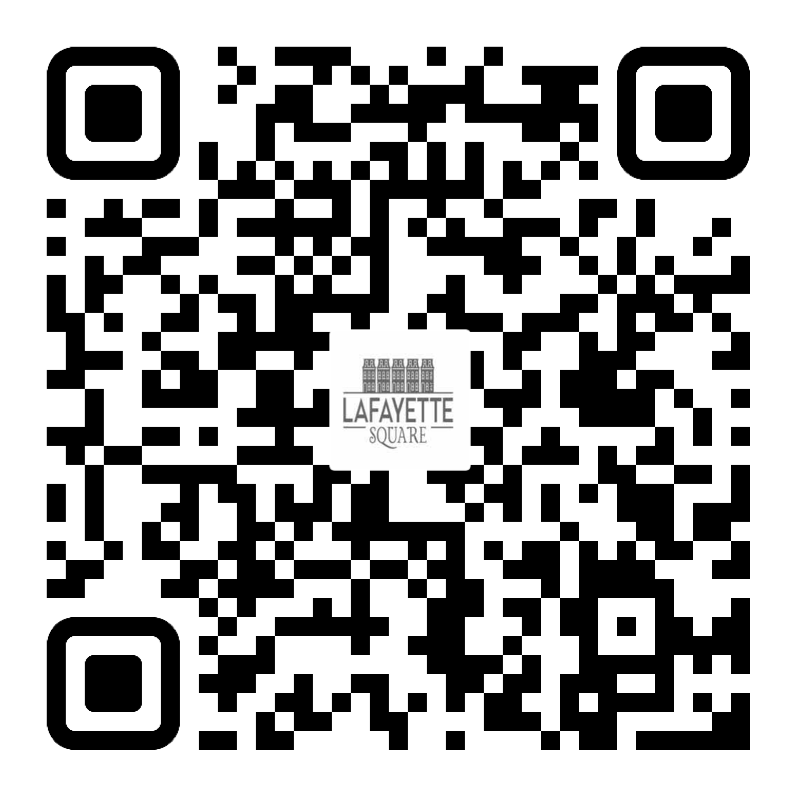 